Фототаблица рекламных конструкций          расположенной по адресу: г. Сургут, г. Сургут, ул. Западная. Съёмка проводилась 05.10.2022 в период времени с 16.15 часов до 16.25 часов фотокамерой телефона iPhone 11Фото 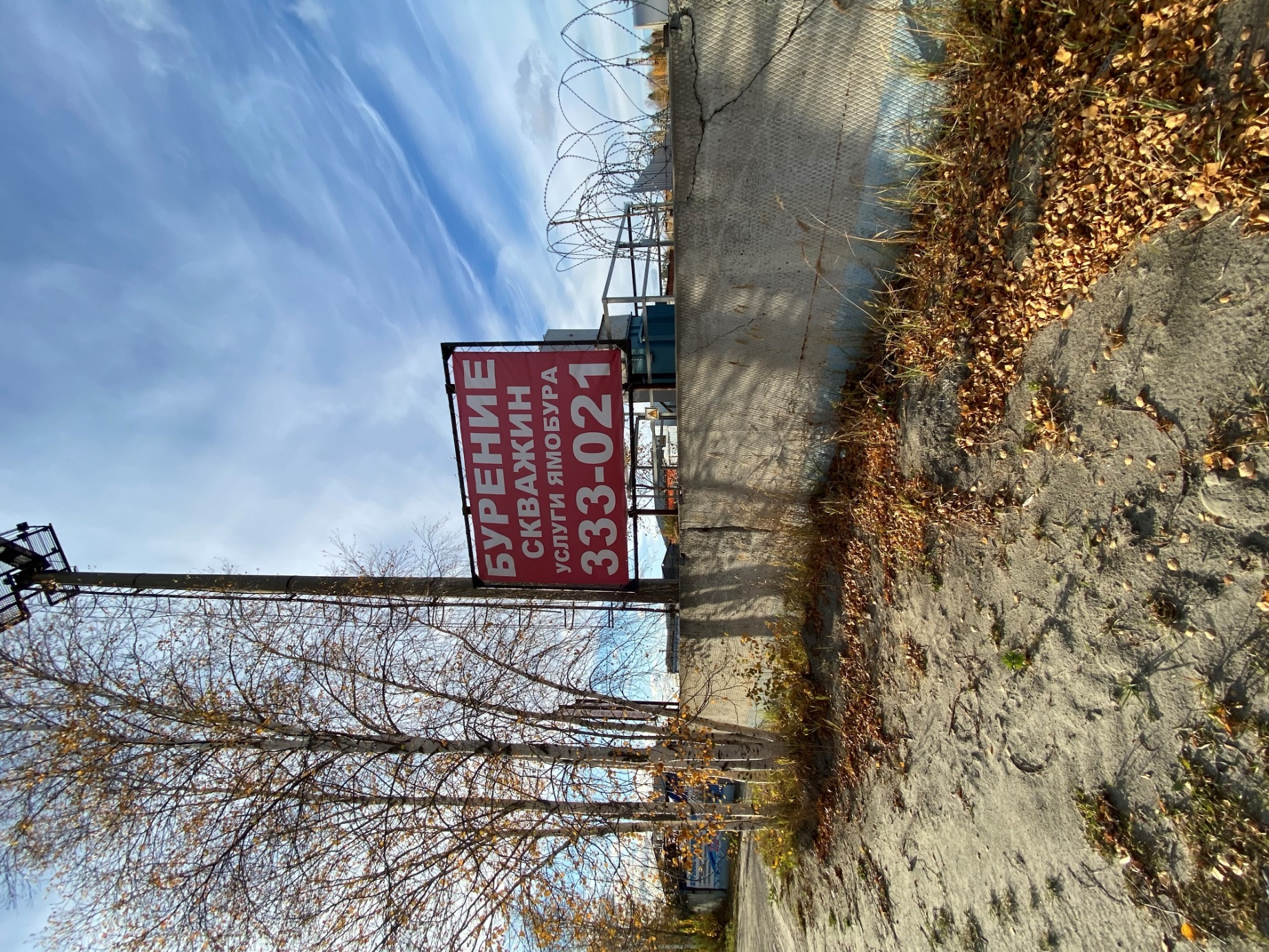 